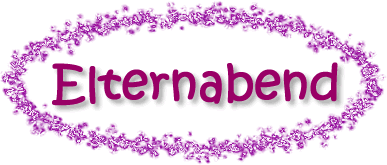 AnwesenheitslisteName(Druckschrift)UnterschriftName(Druckschrift)Unterschrift116217318419520621722823924102511261227132814291530